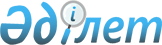 "О бюджетах города, поселка и сельских округов на 2019-2021 годы"
					
			С истёкшим сроком
			
			
		
					Решение Сарыагашского районного маслихата Туркестанской области от 19 апреля 2019 года № 37-354-VI. Зарегистрировано Департаментом юстиции Туркестанской области 26 апреля 2019 года № 5005. Прекращено действие в связи с истечением срока
      В соответствии с пунктом 4 статьи 109-1 Бюджетного кодекса Республики Казахстан от 4 декабря 2008 года, пуктом 2-7 статьи 6 Закона Республики Казахстан от 23 января 2001 года "О местном государственном управлении и самоуправлении в Республике Казахстан" и решением Сарыагашского районного маслихата от 28 марта 2019 года № 36-330-VI "О внесении изменений в решение Сарыагашского районного маслихата от 21 декабря 2018 года № 32-308-VI "О районном бюджете на 2019-2021 годы", зарегистрированного в Реестре государственной регистрации нормативных правовых актов за № 4962, Сарыагашский районный маслихат РЕШИЛ:
      1. Внести в решение Сарыагашского районного маслихата от 28 декабря 2018 года № 33-325-VI "О бюджетах города, поселка и сельских округов на 2019-2021 годы" (зарегистрировано в Реестре государственной регистрации нормативных правовых актов за № 4883, опубликовано 18 января 2019 года в газете "Сарыагаш" и 30 января 2019 года в эталонном контрольном банке нормативно правовых актов Республики Казахстан в электронном виде) следующие изменения:
      пункты 1, 2, 3, 4, 5, 6, 7, 8, 9, 10, 11, 12, 13 изложить в следующей редакции:
      1. Утвердить бюджет города Сарыагаш на 2019-2021 годы согласно приложениям 1, 2 и 3 соответственно, в том числе на 2019 год в следующих объемах:
      1) доходы – 2 071 592 тысяч тенге:
      налоговые поступления – 218 768 тысяч тенге;
      неналоговые поступления – 1 000 тысяч тенге;
      поступления от продажи основного капитала – 0;
      поступления трансфертов – 1 851 824 тысяч тенге;
      2) затраты – 2 074 605 тысяч тенге;
      3) чистое бюджетное кредитование – 0:
      бюджетные кредиты – 0;
      погашение бюджетных кредитов – 0;
      4) сальдо по операциям с финансовыми активами – 0:
      приобретение финансовых активов – 0;
      поступления от продажи финансовых активов государства – 0;
      5) дефицит (профицит) бюджета – -3 013 тысяч тенге;
      6) финансирование дефицита (использование профицита) бюджета – 3 013 тысяч тенге:
      поступление займов – 0;
      погашение займов – 0;
      используемые остатки бюджетных средств – 3 013 тысяч тенге.
      2. Утвердить бюджет поселка Коктерек на 2019-2021 годы согласно приложениям 4, 5 и 6 соответственно, в том числе на 2019 год в следующих объемах:
      1) доходы – 143 411 тысяч тенге:
      налоговые поступления – 15 841 тысяч тенге;
      неналоговые поступления – 0;
      поступления от продажи основного капитала – 0;
      поступления трансфертов – 127 570 тысяч тенге;
      2) затраты – 150 351 тысяч тенге;
      3) чистое бюджетное кредитование – 0:
      бюджетные кредиты – 0;
      погашение бюджетных кредитов – 0;
      4) сальдо по операциям с финансовыми активами – 0:
      приобретение финансовых активов – 0;
      поступления от продажи финансовых активов государства – 0;
      5) дефицит (профицит) бюджета – -6 940 тысяч тенге;
      6) финансирование дефицита (использование профицита) бюджета – 6 940 тысяч тенге:
      поступление займов – 0;
      погашение займов – 0;
      используемые остатки бюджетных средств – 6 940 тысяч тенге.
      3. Утвердить бюджет сельского округа Жемисти на 2019-2021 годы согласно приложениям 7, 8 и 9 соответственно, в том числе на 2019 год в следующих объемах:
      1) доходы – 156 163 тысяч тенге:
      налоговые поступления – 7 663 тысяч тенге;
      неналоговые поступления – 0;
      поступления от продажи основного капитала – 0;
      поступления трансфертов – 148 500 тысяч тенге;
      2) затраты – 157 250 тысяч тенге;
      3) чистое бюджетное кредитование – 0:
      бюджетные кредиты – 0;
      погашение бюджетных кредитов – 0;
      4) сальдо по операциям с финансовыми активами – 0:
      приобретение финансовых активов – 0;
      поступления от продажи финансовых активов государства – 0;
      5) дефицит (профицит) бюджета – -1 087 тысяч тенге;
      6) финансирование дефицита (использование профицита) бюджета – 1 087 тысяч тенге:
      поступление займов – 0;
      погашение займов – 0;
      используемые остатки бюджетных средств – 1 087 тысяч тенге.
      4. Утвердить бюджет сельского округа Кызылжар на 2019-2021 годы согласно приложениям 10, 11 и 12 соответственно, в том числе на 2019 год в следующих объемах:
      1) доходы – 282 109 тысяч тенге:
      налоговые поступления – 7 450 тысяч тенге;
      неналоговые поступления – 0;
      поступления от продажи основного капитала – 0;
      поступления трансфертов – 274 659 тысяч тенге;
      2) затраты – 284 111 тысяч тенге;
      3) чистое бюджетное кредитование – 0:
      бюджетные кредиты – 0;
      погашение бюджетных кредитов – 0;
      4) сальдо по операциям с финансовыми активами – 0:
      приобретение финансовых активов – 0;
      поступления от продажи финансовых активов государства – 0;
      5) дефицит (профицит) бюджета – -2 002 тысяч тенге;
      6) финансирование дефицита (использование профицита) бюджета – 2 002 тысяч тенге:
      поступление займов – 0;
      погашение займов – 0;
      используемые остатки бюджетных средств – 2 002 тысяч тенге.
      5. Утвердить бюджет сельского округа Дарбаза на 2019-2021 годы согласно приложениям 13, 14 и 15 соответственно, в том числе на 2019 год в следующих объемах:
      1) доходы – 136 382 тысяч тенге:
      налоговые поступления – 11 374 тысяч тенге;
      неналоговые поступления – 0;
      поступления от продажи основного капитала – 0;
      поступления трансфертов – 125 008 тысяч тенге;
      2) затраты – 137 488 тысяч тенге;
      3) чистое бюджетное кредитование – 0:
      бюджетные кредиты – 0;
      погашение бюджетных кредитов – 0;
      4) сальдо по операциям с финансовыми активами – 0:
      приобретение финансовых активов – 0;
      поступления от продажи финансовых активов государства – 0;
      5) дефицит (профицит) бюджета – -1 106 тысяч тенге;
      6) финансирование дефицита (использование профицита) бюджета – 1 106 тысяч тенге:
      поступление займов – 0;
      погашение займов – 0;
      используемые остатки бюджетных средств – 1 106 тысяч тенге.
      6. Утвердить бюджет сельского округа Жибек жолы на 2019-2021 годы согласно приложениям 16, 17 и 18 соответственно, в том числе на 2019 год в следующих объемах:
      1) доходы – 562 607 тысяч тенге:
      налоговые поступления – 31 297 тысяч тенге;
      неналоговые поступления – 0;
      поступления от продажи основного капитала – 0;
      поступления трансфертов – 531 310 тысяч тенге;
      2) затраты – 574 319 тысяч тенге;
      3) чистое бюджетное кредитование – 0:
      бюджетные кредиты – 0;
      погашение бюджетных кредитов – 0;
      4) сальдо по операциям с финансовыми активами – 0:
      приобретение финансовых активов – 0;
      поступления от продажи финансовых активов государства – 0;
      5) дефицит (профицит) бюджета – -11 712 тысяч тенге;
      6) финансирование дефицита (использование профицита) бюджета – 11 712 тысяч тенге:
      поступление займов – 0;
      погашение займов – 0;
      используемые остатки бюджетных средств – 11 712 тысяч тенге.
      7. Утвердить бюджет сельского округа Куркелес на 2019-2021 годы согласно приложениям 19, 20 и 21 соответственно, в том числе на 2019 год в следующих объемах:
      1) доходы – 1 063 815 тысяч тенге:
      налоговые поступления – 49 316 тысяч тенге;
      неналоговые поступления – 0;
      поступления от продажи основного капитала – 0;
      поступления трансфертов – 1 014 499 тысяч тенге;
      2) затраты – 1 073 007 тысяч тенге;
      3) чистое бюджетное кредитование – 0:
      бюджетные кредиты – 0;
      погашение бюджетных кредитов – 0;
      4) сальдо по операциям с финансовыми активами – 0:
      приобретение финансовых активов – 0;
      поступления от продажи финансовых активов государства – 0;
      5) дефицит (профицит) бюджета – -9 192 тысяч тенге;
      6) финансирование дефицита (использование профицита) бюджета – 9 192 тысяч тенге:
      поступление займов – 0;
      погашение займов – 0;
      используемые остатки бюджетных средств – 9 192 тысяч тенге.
      8. Утвердить бюджет сельского округа Дербисек на 2019-2021 годы согласно приложениям 22, 23 и 24 соответственно, в том числе на 2019 год в следующих объемах:
      1) доходы – 441 328 тысяч тенге:
      налоговые поступления – 28 057 тысяч тенге;
      неналоговые поступления – 0;
      поступления от продажи основного капитала – 0;
      поступления трансфертов – 413 271 тысяч тенге;
      2) затраты – 443 254 тысяч тенге;
      3) чистое бюджетное кредитование – 0:
      бюджетные кредиты – 0;
      погашение бюджетных кредитов – 0;
      4) сальдо по операциям с финансовыми активами – 0:
      приобретение финансовых активов – 0;
      поступления от продажи финансовых активов государства – 0;
      5) дефицит (профицит) бюджета – -1 926 тысяч тенге;
      6) финансирование дефицита (использование профицита) бюджета – 1 926 тысяч тенге:
      поступление займов – 0;
      погашение займов – 0;
      используемые остатки бюджетных средств – 1 926 тысяч тенге.
      9. Утвердить бюджет сельского округа Акжар на 2019-2021 годы согласно приложениям 25, 26 и 27 соответственно, в том числе на 2019 год в следующих объемах:
      1) доходы – 214 613 тысяч тенге:
      налоговые поступления – 15 576 тысяч тенге;
      неналоговые поступления – 0;
      поступления от продажи основного капитала – 0;
      поступления трансфертов – 199 037 тысяч тенге;
      2) затраты – 215 322 тысяч тенге;
      3) чистое бюджетное кредитование – 0:
      бюджетные кредиты – 0;
      погашение бюджетных кредитов – 0;
      4) сальдо по операциям с финансовыми активами – 0:
      приобретение финансовых активов – 0;
      поступления от продажи финансовых активов государства – 0;
      5) дефицит (профицит) бюджета – -709 тысяч тенге;
      6) финансирование дефицита (использование профицита) бюджета – 709 тысяч тенге:
      поступление займов – 0;
      погашение займов – 0;
      используемые остатки бюджетных средств – 709 тысяч тенге.
      10. Утвердить бюджет сельского округа Кабланбек на 2019-2021 годы согласно приложениям 28, 29 и 30 соответственно, в том числе на 2019 год в следующих объемах:
      1) доходы – 655 537 тысяч тенге:
      налоговые поступления – 34 182 тысяч тенге;
      неналоговые поступления – 0;
      поступления от продажи основного капитала – 0;
      поступления трансфертов – 621 355 тысяч тенге;
      2) затраты – 659 142 тысяч тенге;
      3) чистое бюджетное кредитование – 0:
      бюджетные кредиты – 0;
      погашение бюджетных кредитов – 0;
      4) сальдо по операциям с финансовыми активами – 0:
      приобретение финансовых активов – 0;
      поступления от продажи финансовых активов государства – 0;
      5) дефицит (профицит) бюджета – -3 605 тысяч тенге;
      6) финансирование дефицита (использование профицита) бюджета – 3 605 тысяч тенге:
      поступление займов – 0;
      погашение займов – 0;
      используемые остатки бюджетных средств – 3 605 тысяч тенге.
      11. Утвердить бюджет сельского округа Тегисшил на 2019-2021 годы согласно приложениям 31, 32 и 33 соответственно, в том числе на 2019 год в следующих объемах:
      1) доходы – 232 497 тысяч тенге:
      налоговые поступления – 8 912 тысяч тенге;
      неналоговые поступления – 0;
      поступления от продажи основного капитала – 0;
      поступления трансфертов – 223 585 тысяч тенге;
      2) затраты – 234 315 тысяч тенге;
      3) чистое бюджетное кредитование – 0:
      бюджетные кредиты – 0;
      погашение бюджетных кредитов – 0;
      4) сальдо по операциям с финансовыми активами – 0:
      приобретение финансовых активов – 0;
      поступления от продажи финансовых активов государства – 0;
      5) дефицит (профицит) бюджета – -1 818 тысяч тенге;
      6) финансирование дефицита (использование профицита) бюджета – 1 818 тысяч тенге:
      поступление займов – 0;
      погашение займов – 0;
      используемые остатки бюджетных средств – 1 818 тысяч тенге.
      12. Утвердить бюджет сельского округа Жилга на 2019-2021 годы согласно приложениям 34, 35 и 36 соответственно, в том числе на 2019 год в следующих объемах:
      1) доходы – 206 461 тысяч тенге:
      налоговые поступления – 10 010 тысяч тенге;
      неналоговые поступления – 0;
      поступления от продажи основного капитала – 0;
      поступления трансфертов – 196 451 тысяч тенге;
      2) затраты – 208 851 тысяч тенге;
      3) чистое бюджетное кредитование – 0:
      бюджетные кредиты – 0;
      погашение бюджетных кредитов – 0;
      4) сальдо по операциям с финансовыми активами – 0:
      приобретение финансовых активов – 0;
      поступления от продажи финансовых активов государства – 0;
      5) дефицит (профицит) бюджета – -2 390 тысяч тенге;
      6) финансирование дефицита (использование профицита) бюджета – 2 390 тысяч тенге:
      поступление займов – 0;
      погашение займов – 0;
      используемые остатки бюджетных средств – 2 390 тысч тенге.
      13. Утвердить бюджет сельского округа Жартытобе на 2019-2021 годы согласно приложениям 37, 38 и 39 соответственно, в том числе на 2019 год в следующих объемах:
      1) доходы – 555 026 тысяч тенге:
      налоговые поступления – 29 222 тысяч тенге;
      неналоговые поступления – 0;
      поступления от продажи основного капитала – 0;
      поступления трансфертов – 525 804 тысяч тенге;
      2) затраты – 560 408 тысяч тенге;
      3) чистое бюджетное кредитование – 0:
      бюджетные кредиты – 0;
      погашение бюджетных кредитов – 0;
      4) сальдо по операциям с финансовыми активами – 0:
      приобретение финансовых активов – 0;
      поступления от продажи финансовых активов государства – 0;
      5) дефицит (профицит) бюджета – -5 382 тысяч тенге;
      6) финансирование дефицита (использование профицита) бюджета – 5 382 тысяч тенге:
      поступление займов – 0;
      погашение займов – 0;
      используемые остатки бюджетных средств – 5 382 тысяч тенге.
      Приложения 1, 4, 7, 10, 13, 16, 19, 22, 25, 28, 31, 34, 37 к указанному решению изложить в новой редакции согласно приложениям 1, 2, 3, 4, 5, 6, 7, 8, 9, 10, 11, 12, 13 к настоящему решению.
      2. Государственному учреждению "Аппарат Сарыагашского районного маслихата" в установленном законодательством Республики Казахстан порядке обеспечить:
      1) государственную регистрацию настоящего решения в территориальном органе юстиции;
      2) направление копии настоящего решения в течение десяти календарных дней после его государственной регистрации в бумажном и электронном виде на казахском и русском языках в Республиканское государственное предприятие на праве хозяйственного ведения "Республиканский центр правовой информации" для официального опубликования и включения в эталонный контрольный банк нормативных правовых актов Республики Казахстан;
      3) размещение настоящего решения на интернет-ресурсе Сарыагашского районного маслихата после его официального опубликования.
      3. Настоящее решение вводится в действие с 1 января 2019 года. Бюджет города Сарыагаш на 2019 год Бюджет поселка Коктерек на 2019 год Бюджет сельского округа Жемисти на 2019 год Бюджет сельского округа Кызылжар на 2019 год Бюджет сельского округа Дарбаза на 2019 год Бюджет сельского округа Жибек жолы на 2019 год Бюджет сельского округа Куркелес на 2019 год Бюджет сельского округа Дербисек на 2019 год Бюджет сельского округа Акжар на 2019 год Бюджет сельского округа Кабланбек на 2019 год Бюджет сельского округа Тегисшил на 2019 год Бюджет сельского округа Жилга на 2019 год Бюджет сельского округа Жартытобе на 2019 год
					© 2012. РГП на ПХВ «Институт законодательства и правовой информации Республики Казахстан» Министерства юстиции Республики Казахстан
				
      Председатель сессии

      районного маслихата

К. Есенкулов

      Секретарь районного маслихата

Б. Садыков
Приложение 1 к решению
Сарыагашского районного
маслихата от 19 апреля
2019 года № 37-354-VIПриложение 1 к решению
Сарыагашского районного
маслихата от 28 декабря
2018 года № 33-325-VI
Категория
Категория
Категория
Категория
Категория
тысяч тенге
Класс
Класс
Класс
Класс
тысяч тенге
Подкласс
Подкласс
Подкласс
тысяч тенге
Наименование
тысяч тенге
1. Доходы
2 071 592
1
Налоговые поступления
218 768
01
Подоходный налог
82 990
2
2
Индивидуальный подоходный налог
82 990
04
Hалоги на собственность
135 278
1
1
Hалоги на имущество
3 600
3
3
Земельный налог
10 136
4
4
Hалог на транспортные средства
121 542
05
Внутренние налоги на товары, работы и услуги
500
4
4
Сборы за ведение предпринимательской и профессиональной деятельности
500
2
Неналоговые поступления
1 000
04
Штрафы, пени, санкции, взыскания, налагаемые государственными учреждениями, финансируемыми из государственного бюджета, а также содержащимися и финансируемыми из бюджета (сметы расходов) Национального Банка Республики Казахстан 
1 000
1
1
Штрафы, пени, санкции, взыскания, налагаемые государственными учреждениями, финансируемыми из государственного бюджета, а также содержащимися и финансируемыми из бюджета (сметы расходов) Национального Банка Республики Казахстан, за исключением поступлений от организаций нефтяного сектора и в Фонд компенсации потерпевшим
1 000
3
Поступления от продажи основного капитала
0
4
Поступления трансфертов 
1 851 824
02
Трансферты из вышестоящих органов государственного управления
1 851 824
3
3
Трансферты из районного (города областного значения) бюджета
1 851 824
Функциональная группа
Функциональная группа
Функциональная группа
Функциональная группа
Функциональная группа
тысяч тенге
Функциональная подгруппа
Функциональная подгруппа
Функциональная подгруппа
Функциональная подгруппа
тысяч тенге
Администратор бюджетных программ
Администратор бюджетных программ
Администратор бюджетных программ
тысяч тенге
Программа
Программа
тысяч тенге
Наименование
тысяч тенге
2. Затраты
2 074 605
01
Государственные услуги общего характера
55 859
1
Представительные, исполнительные и другие органы, выполняющие общие функции государственного управления
55 859
124
Аппарат акима города районного значения, села, поселка, сельского округа
55 859
001
Услуги по обеспечению деятельности акима города районного значения, села, поселка, сельского округа
53 159
022
Капитальные расходы государственного органа
2 700
04
Образование
1 660 808
1
Дошкольное воспитание и обучение
1 646 408
124
Аппарат акима города районного значения, села, поселка, сельского округа
1 646 408
004
Дошкольное воспитание и обучение и организация медицинского обслуживания в организациях дошкольного воспитания и обучения
1 646 408
2
Начальное, основное среднее и общее среднее образование
14 400
124
Аппарат акима города районного значения, села, поселка, сельского округа
14 400
005
Организация бесплатного подвоза учащихся до ближайшей школы и обратно в сельской местности
14 400
07
Жилищно-коммунальное хозяйство
357 938
3
Благоустройство населенных пунктов
357 938
124
Аппарат акима города районного значения, села, поселка, сельского округа
357 938
008
Освещение улиц населенных пунктов
18 000
009
Обеспечение санитарии населенных пунктов
93 432
011
Благоустройство и озеленение населенных пунктов
246 506
3. Чистое бюджетное кредитование
0
Бюджетные кредиты
0
Погашение бюджетных кредитов
0
4. Сальдо по операциям с финансовыми активами
0
Приобретение финансовых активов
0
Поступление от продажи финансовых активов государства
0
5. Дефицит (профицит) бюджета
-3 013
6. Финансирование дефицита (использование профицита) бюджета
3 013
Поступление займов
0
Погашение займов
0
Используемые остатки бюджетных средств
3 013
8
Используемые остатки бюджетных средств
3 013
01
Остатки бюджетных средств
3 013
1
1
Свободные остатки бюджетных средств
3 013Приложение 2 к решению
Сарыагашского районного
маслихата от 19 апреля
2019 года № 37-354-VIПриложение 4 к решению
Сарыагашского районного
маслихата от 28 декабря
2018 года № 33-325-VI
Категория
Категория
Категория
Категория
Категория
тысяч тенге
Класс
Класс
Класс
Класс
тысяч тенге
Подкласс
Подкласс
Подкласс
тысяч тенге
Наименование
тысяч тенге
1. Доходы
143 411
1
Налоговые поступления
15 841
01
Подоходный налог
8 336
2
2
Индивидуальный подоходный налог
8 336
04
Hалоги на собственность
7 505
1
1
Hалоги на имущество
204
3
3
Земельный налог
1 015
4
4
Hалог на транспортные средства
6 286
2
Неналоговые поступления
0
3
Поступления от продажи основного капитала
0
4
Поступления трансфертов 
127 570
02
Трансферты из вышестоящих органов государственного управления
127 570
3
3
Трансферты из районного (города областного значения) бюджета
127 570
Функциональная группа
Функциональная группа
Функциональная группа
Функциональная группа
Функциональная группа
тысяч тенге
Функциональная подгруппа
Функциональная подгруппа
Функциональная подгруппа
Функциональная подгруппа
тысяч тенге
Администратор бюджетных программ
Администратор бюджетных программ
Администратор бюджетных программ
тысяч тенге
Программа
Программа
тысяч тенге
Наименование
тысяч тенге
2. Затраты
150 351
01
Государственные услуги общего характера
22 855
1
Представительные, исполнительные и другие органы, выполняющие общие функции государственного управления
22 855
124
Аппарат акима города районного значения, села, поселка, сельского округа
22 855
001
Услуги по обеспечению деятельности акима города районного значения, села, поселка, сельского округа
22 855
04
Образование
104 661
1
Дошкольное воспитание и обучение
104 661
124
Аппарат акима города районного значения, села, поселка, сельского округа
104 661
004
Дошкольное воспитание и обучение и организация медицинского обслуживания в организациях дошкольного воспитания и обучения
104 661
07
Жилищно-коммунальное хозяйство
22 835
3
Благоустройство населенных пунктов
22 835
124
Аппарат акима города районного значения, села, поселка, сельского округа
22 835
008
Освещение улиц населенных пунктов
3 000
009
Обеспечение санитарии населенных пунктов
3 000
011
Благоустройство и озеленение населенных пунктов
16 835
3. Чистое бюджетное кредитование
0
Бюджетные кредиты
0
Погашение бюджетных кредитов
0
4. Сальдо по операциям с финансовыми активами
0
Приобретение финансовых активов
0
Поступление от продажи финансовых активов государства
0
5. Дефицит (профицит) бюджета
-6 940
6. Финансирование дефицита (использование профицита) бюджета
6 940
Поступление займов
0
Погашение займов
0
Используемые остатки бюджетных средств
6 940
8
Используемые остатки бюджетных средств
6 940
01
Остатки бюджетных средств
6 940
1
1
Свободные остатки бюджетных средств
6 940Приложение 3 к решению
Сарыагашского районного
маслихата от 19 апреля
2019 года № 37-354-VIПриложение 7 к решению
Сарыагашского районного
маслихата от 28 декабря
2018 года № 33-325-VI
Категория
Категория
Категория
Категория
Категория
тысяч тенге
Класс
Класс
Класс
Класс
тысяч тенге
Подкласс
Подкласс
Подкласс
тысяч тенге
Наименование
тысяч тенге
1. Доходы
156 163
1
Налоговые поступления
7 663
01
Подоходный налог
2 126
2
2
Индивидуальный подоходный налог
2 126
04
Hалоги на собственность
5 537
1
1
Hалоги на имущество
72
3
3
Земельный налог
255
4
4
Hалог на транспортные средства
5 210
2
Неналоговые поступления
0
3
Поступления от продажи основного капитала
0
4
Поступления трансфертов 
148 500
02
Трансферты из вышестоящих органов государственного управления
148 500
3
3
Трансферты из районного (города областного значения) бюджета
148 500
Функциональная группа
Функциональная группа
Функциональная группа
Функциональная группа
Функциональная группа
тысяч тенге
Функциональная подгруппа
Функциональная подгруппа
Функциональная подгруппа
Функциональная подгруппа
тысяч тенге
Администратор бюджетных программ
Администратор бюджетных программ
Администратор бюджетных программ
тысяч тенге
Программа
Программа
тысяч тенге
Наименование
тысяч тенге
2. Затраты
157 250
01
Государственные услуги общего характера
19 632
1
Представительные, исполнительные и другие органы, выполняющие общие функции государственного управления
19 632
124
Аппарат акима города районного значения, села, поселка, сельского округа
19 632
001
Услуги по обеспечению деятельности акима города районного значения, села, поселка, сельского округа
19 432
022
Капитальные расходы государственного органа
200
04
Образование
123 431
1
Дошкольное воспитание и обучение
123 431
124
Аппарат акима города районного значения, села, поселка, сельского округа
123 431
004
Дошкольное воспитание и обучение и организация медицинского обслуживания в организациях дошкольного воспитания и обучения
123 431
07
Жилищно-коммунальное хозяйство
14 187
3
Благоустройство населенных пунктов
14 187
124
Аппарат акима города районного значения, села, поселка, сельского округа
14 187
008
Освещение улиц населенных пунктов
3 591
009
Обеспечение санитарии населенных пунктов
1 350
011
Благоустройство и озеленение населенных пунктов
9 246
3. Чистое бюджетное кредитование
0
Бюджетные кредиты
0
Погашение бюджетных кредитов
0
4. Сальдо по операциям с финансовыми активами
0
Приобретение финансовых активов
0
Поступление от продажи финансовых активов государства
0
5. Дефицит (профицит) бюджета
-1 087
6. Финансирование дефицита (использование профицита) бюджета
1 087
Поступление займов
0
Погашение займов
0
Используемые остатки бюджетных средств
1 087
8
Используемые остатки бюджетных средств
1 087
01
Остатки бюджетных средств
1 087
1
1
Свободные остатки бюджетных средств
1 087Приложение 4 к решению
Сарыагашского районного
маслихата от 19 апреля
2019 года № 37-354-VIПриложение 10 к решению
Сарыагашского районного
маслихата от 28 декабря
2018 года № 33-325-VI
Категория
Категория
Категория
Категория
Категория
тысяч тенге
Класс
Класс
Класс
Класс
тысяч тенге
Подкласс
Подкласс
Подкласс
тысяч тенге
Наименование
тысяч тенге
1. Доходы
282 109
1
Налоговые поступления
7 450
01
Подоходный налог
1 800
2
2
Индивидуальный подоходный налог
1 800
04
Hалоги на собственность
5 650
1
1
Hалоги на имущество
129
3
3
Земельный налог
480
4
4
Hалог на транспортные средства
5 041
2
Неналоговые поступления
0
3
Поступления от продажи основного капитала
0
4
Поступления трансфертов 
274 659
02
Трансферты из вышестоящих органов государственного управления
274 659
3
3
Трансферты из районного (города областного значения) бюджета
274 659
Функциональная группа
Функциональная группа
Функциональная группа
Функциональная группа
Функциональная группа
тысяч тенге
Функциональная подгруппа
Функциональная подгруппа
Функциональная подгруппа
Функциональная подгруппа
тысяч тенге
Администратор бюджетных программ
Администратор бюджетных программ
Администратор бюджетных программ
тысяч тенге
Программа
Программа
тысяч тенге
Наименование
тысяч тенге
2. Затраты
284 111
01
Государственные услуги общего характера
21 465
1
Представительные, исполнительные и другие органы, выполняющие общие функции государственного управления
21 465
124
Аппарат акима города районного значения, села, поселка, сельского округа
21 465
001
Услуги по обеспечению деятельности акима города районного значения, села, поселка, сельского округа
21 155
022
Капитальные расходы государственного органа
310
04
Образование
246 974
1
Дошкольное воспитание и обучение
246 974
124
Аппарат акима города районного значения, села, поселка, сельского округа
246 974
004
Дошкольное воспитание и обучение и организация медицинского обслуживания в организациях дошкольного воспитания и обучения
246 974
07
Жилищно-коммунальное хозяйство
15 672
3
Благоустройство населенных пунктов
15 672
124
Аппарат акима города районного значения, села, поселка, сельского округа
15 672
008
Освещение улиц населенных пунктов
2 620
009
Обеспечение санитарии населенных пунктов
1 200
011
Благоустройство и озеленение населенных пунктов
11 852
3. Чистое бюджетное кредитование
0
Бюджетные кредиты
0
Погашение бюджетных кредитов
0
4. Сальдо по операциям с финансовыми активами
0
Приобретение финансовых активов
0
Поступление от продажи финансовых активов государства
0
5. Дефицит (профицит) бюджета
-2 002
6. Финансирование дефицита (использование профицита) бюджета
2 002
Поступление займов
0
Погашение займов
0
Используемые остатки бюджетных средств
2 002
8
Используемые остатки бюджетных средств
2 002
01
Остатки бюджетных средств
2 002
1
1
Свободные остатки бюджетных средств
2 002Приложение 5 к решению
Сарыагашского районного
маслихата от 19 апреля
2019 года № 37-354-VIПриложение 13 к решению
Сарыагашского районного
маслихата от 28 декабря
2018 года № 33-325-VI
Категория
Категория
Категория
Категория
Категория
тысяч тенге
Класс
Класс
Класс
Класс
тысяч тенге
Подкласс
Подкласс
Подкласс
тысяч тенге
Наименование
тысяч тенге
1. Доходы
136 382
1
Налоговые поступления
11 374
01
Подоходный налог
1 800
2
2
Индивидуальный подоходный налог
1 800
04
Hалоги на собственность
9 574
1
1
Hалоги на имущество
264
3
3
Земельный налог
590
4
4
Hалог на транспортные средства
8 720
2
Неналоговые поступления
0
3
Поступления от продажи основного капитала
0
4
Поступления трансфертов 
125 008
02
Трансферты из вышестоящих органов государственного управления
125 008
3
3
Трансферты из районного (города областного значения) бюджета
125 008
Функциональная группа
Функциональная группа
Функциональная группа
Функциональная группа
Функциональная группа
тысяч тенге
Функциональная подгруппа
Функциональная подгруппа
Функциональная подгруппа
Функциональная подгруппа
тысяч тенге
Администратор бюджетных программ
Администратор бюджетных программ
Администратор бюджетных программ
тысяч тенге
Программа
Программа
тысяч тенге
Наименование
тысяч тенге
2. Затраты
137 488
01
Государственные услуги общего характера
23 251
1
Представительные, исполнительные и другие органы, выполняющие общие функции государственного управления
23 251
124
Аппарат акима города районного значения, села, поселка, сельского округа
23 251
001
Услуги по обеспечению деятельности акима города районного значения, села, поселка, сельского округа
22 988
022
Капитальные расходы государственного органа
263
04
Образование
104 673
1
Дошкольное воспитание и обучение
101 893
124
Аппарат акима города районного значения, села, поселка, сельского округа
101 893
004
Дошкольное воспитание и обучение и организация медицинского обслуживания в организациях дошкольного воспитания и обучения
101 893
2
Начальное, основное среднее и общее среднее образование
2 780
124
Аппарат акима города районного значения, села, поселка, сельского округа
2 780
005
Организация бесплатного подвоза учащихся до ближайшей школы и обратно в сельской местности
2 780
07
Жилищно-коммунальное хозяйство
9 564
3
Благоустройство населенных пунктов
9 564
124
Аппарат акима города районного значения, села, поселка, сельского округа
9 564
008
Освещение улиц населенных пунктов
3 881
009
Обеспечение санитарии населенных пунктов
500
011
Благоустройство и озеленение населенных пунктов
5 183
3. Чистое бюджетное кредитование
0
Бюджетные кредиты
0
Погашение бюджетных кредитов
0
4. Сальдо по операциям с финансовыми активами
0
Приобретение финансовых активов
0
Поступление от продажи финансовых активов государства
0
5. Дефицит (профицит) бюджета
-1 106
6. Финансирование дефицита (использование профицита) бюджета
1 106
Поступление займов
0
Погашение займов
0
Используемые остатки бюджетных средств
1 106
8
Используемые остатки бюджетных средств
1 106
01
Остатки бюджетных средств
1 106
1
1
Свободные остатки бюджетных средств
1 106Приложение 6 к решению
Сарыагашского районного
маслихата от 19 апреля
2019 года № 37-354-VIПриложение 16 к решению
Сарыагашского районного
маслихата от 28 декабря
2018 года № 33-325-VI
Категория
Категория
Категория
Категория
Категория
тысяч тенге
Класс
Класс
Класс
Класс
тысяч тенге
Подкласс
Подкласс
Подкласс
тысяч тенге
Наименование
тысяч тенге
1. Доходы
562 607
1
Налоговые поступления
31 297
01
Подоходный налог
10 650
2
2
Индивидуальный подоходный налог
10 650
04
Hалоги на собственность
20 647
1
1
Hалоги на имущество
401
3
3
Земельный налог
3 196
4
4
Hалог на транспортные средства
17 050
2
Неналоговые поступления
0
3
Поступления от продажи основного капитала
0
4
Поступления трансфертов 
531 310
02
Трансферты из вышестоящих органов государственного управления
531 310
3
3
Трансферты из районного (города областного значения) бюджета
531 310
Функциональная группа
Функциональная группа
Функциональная группа
Функциональная группа
Функциональная группа
тысяч тенге
Функциональная подгруппа
Функциональная подгруппа
Функциональная подгруппа
Функциональная подгруппа
тысяч тенге
Администратор бюджетных программ
Администратор бюджетных программ
Администратор бюджетных программ
тысяч тенге
Программа
Программа
тысяч тенге
Наименование
тысяч тенге
2. Затраты
574 319
01
Государственные услуги общего характера
45 462
1
Представительные, исполнительные и другие органы, выполняющие общие функции государственного управления
45 462
124
Аппарат акима города районного значения, села, поселка, сельского округа
45 462
001
Услуги по обеспечению деятельности акима города районного значения, села, поселка, сельского округа
40 262
022
Капитальные расходы государственного органа
5 200
04
Образование
496 735
1
Дошкольное воспитание и обучение
494 735
124
Аппарат акима города районного значения, села, поселка, сельского округа
494 735
004
Дошкольное воспитание и обучение и организация медицинского обслуживания в организациях дошкольного воспитания и обучения
494 735
2
Начальное, основное среднее и общее среднее образование
2 000
124
Аппарат акима города районного значения, села, поселка, сельского округа
2 000
005
Организация бесплатного подвоза учащихся до ближайшей школы и обратно в сельской местности
2 000
07
Жилищно-коммунальное хозяйство
32 122
3
Благоустройство населенных пунктов
32 122
124
Аппарат акима города районного значения, села, поселка, сельского округа
32 122
008
Освещение улиц населенных пунктов
10 000
009
Обеспечение санитарии населенных пунктов
2 300
011
Благоустройство и озеленение населенных пунктов
19 822
3. Чистое бюджетное кредитование
0
Бюджетные кредиты
0
Погашение бюджетных кредитов
0
4. Сальдо по операциям с финансовыми активами
0
Приобретение финансовых активов
0
Поступление от продажи финансовых активов государства
0
5. Дефицит (профицит) бюджета
-11 712
6. Финансирование дефицита (использование профицита) бюджета
11 712
Поступление займов
0
Погашение займов
0
Используемые остатки бюджетных средств
11 712
8
Используемые остатки бюджетных средств
11 712
01
Остатки бюджетных средств
11 712
1
1
Свободные остатки бюджетных средств
11 712Приложение 7 к решению
Сарыагашского районного
маслихата от 19 апреля
2019 года № 37-354-VIПриложение 19 к решению
Сарыагашского районного
маслихата от 28 декабря
2018 года № 33-325-VI
Категория
Категория
Категория
Категория
Категория
тысяч тенге
Класс
Класс
Класс
Класс
тысяч тенге
Подкласс
Подкласс
Подкласс
тысяч тенге
Наименование
тысяч тенге
1. Доходы
1 063 815
1
Налоговые поступления
49 316
01
Подоходный налог
18 200
2
2
Индивидуальный подоходный налог
18 200
04
Hалоги на собственность
31 116
1
1
Hалоги на имущество
737
3
3
Земельный налог
2 991
4
4
Hалог на транспортные средства
27 388
2
Неналоговые поступления
0
3
Поступления от продажи основного капитала
0
4
Поступления трансфертов 
1 014 499
02
Трансферты из вышестоящих органов государственного управления
1 014 499
3
3
Трансферты из районного (города областного значения) бюджета
1 014 499
Функциональная группа
Функциональная группа
Функциональная группа
Функциональная группа
Функциональная группа
тысяч тенге
Функциональная подгруппа
Функциональная подгруппа
Функциональная подгруппа
Функциональная подгруппа
тысяч тенге
Администратор бюджетных программ
Администратор бюджетных программ
Администратор бюджетных программ
тысяч тенге
Программа
Программа
тысяч тенге
Наименование
тысяч тенге
2. Затраты
1 073 007
01
Государственные услуги общего характера
37 329
1
Представительные, исполнительные и другие органы, выполняющие общие функции государственного управления
37 329
124
Аппарат акима города районного значения, села, поселка, сельского округа
37 329
001
Услуги по обеспечению деятельности акима города районного значения, села, поселка, сельского округа
36 548
022
Капитальные расходы государственного органа
781
04
Образование
973 559
1
Дошкольное воспитание и обучение
966 809
124
Аппарат акима города районного значения, села, поселка, сельского округа
966 809
004
Дошкольное воспитание и обучение и организация медицинского обслуживания в организациях дошкольного воспитания и обучения
966 809
2
Начальное, основное среднее и общее среднее образование
6 750
124
Аппарат акима города районного значения, села, поселка, сельского округа
6 750
005
Организация бесплатного подвоза учащихся до ближайшей школы и обратно в сельской местности
6 750
07
Жилищно-коммунальное хозяйство
62 119
3
Благоустройство населенных пунктов
62 119
124
Аппарат акима города районного значения, села, поселка, сельского округа
62 119
008
Освещение улиц населенных пунктов
9 344
009
Обеспечение санитарии населенных пунктов
7 000
011
Благоустройство и озеленение населенных пунктов
45 775
3. Чистое бюджетное кредитование
0
Бюджетные кредиты
0
Погашение бюджетных кредитов
0
4. Сальдо по операциям с финансовыми активами
0
Приобретение финансовых активов
0
Поступление от продажи финансовых активов государства
0
5. Дефицит (профицит) бюджета
-9 192
6. Финансирование дефицита (использование профицита) бюджета
9 192
Поступление займов
0
Погашение займов
0
Используемые остатки бюджетных средств
9 192
8
Используемые остатки бюджетных средств
9 192
01
Остатки бюджетных средств
9 192
1
1
Свободные остатки бюджетных средств
9 192Приложение 8 к решению
Сарыагашского районного
маслихата от 19 апреля
2019 года № 37-354-VIПриложение 22 к решению
Сарыагашского районного
маслихата от 28 декабря
2018 года № 33-325-VI
Категория
Категория
Категория
Категория
Категория
тысяч тенге
Класс
Класс
Класс
Класс
тысяч тенге
Подкласс
Подкласс
Подкласс
тысяч тенге
Наименование
тысяч тенге
1. Доходы
441 328
1
Налоговые поступления
28 057
01
Подоходный налог
3 000
2
2
Индивидуальный подоходный налог
3 000
04
Hалоги на собственность
25 057
1
1
Hалоги на имущество
375
3
3
Земельный налог
1 243
4
4
Hалог на транспортные средства
23 439
2
Неналоговые поступления
0
3
Поступления от продажи основного капитала
0
4
Поступления трансфертов 
413 271
02
Трансферты из вышестоящих органов государственного управления
413 271
3
3
Трансферты из районного (города областного значения) бюджета
413 271
Функциональная группа
Функциональная группа
Функциональная группа
Функциональная группа
Функциональная группа
тысяч тенге
Функциональная подгруппа
Функциональная подгруппа
Функциональная подгруппа
Функциональная подгруппа
тысяч тенге
Администратор бюджетных программ
Администратор бюджетных программ
Администратор бюджетных программ
тысяч тенге
Программа
Программа
тысяч тенге
Наименование
тысяч тенге
2. Затраты
443 254
01
Государственные услуги общего характера
31 894
1
Представительные, исполнительные и другие органы, выполняющие общие функции государственного управления
31 894
124
Аппарат акима города районного значения, села, поселка, сельского округа
31 894
001
Услуги по обеспечению деятельности акима города районного значения, села, поселка, сельского округа
31 556
022
Капитальные расходы государственного органа
338
04
Образование
367 785
1
Дошкольное воспитание и обучение
367 785
124
Аппарат акима города районного значения, села, поселка, сельского округа
367 785
004
Дошкольное воспитание и обучение и организация медицинского обслуживания в организациях дошкольного воспитания и обучения
367 785
07
Жилищно-коммунальное хозяйство
43 575
3
Благоустройство населенных пунктов
43 575
124
Аппарат акима города районного значения, села, поселка, сельского округа
43 575
008
Освещение улиц населенных пунктов
7 607
009
Обеспечение санитарии населенных пунктов
3 000
011
Благоустройство и озеленение населенных пунктов
32 968
3. Чистое бюджетное кредитование
0
Бюджетные кредиты
0
Погашение бюджетных кредитов
0
4. Сальдо по операциям с финансовыми активами
0
Приобретение финансовых активов
0
Поступление от продажи финансовых активов государства
0
5. Дефицит (профицит) бюджета
-1 926
6. Финансирование дефицита (использование профицита) бюджета
1 926
Поступление займов
0
Погашение займов
0
Используемые остатки бюджетных средств
1 926
8
Используемые остатки бюджетных средств
1 926
01
Остатки бюджетных средств
1 926
1
1
Свободные остатки бюджетных средств
1 926Приложение 9 к решению
Сарыагашского районного
маслихата от 19 апреля
2019 года № 37-354-VIПриложение 25 к решению
Сарыагашского районного
маслихата от 28 декабря
2018 года № 33-325-VI
Категория
Категория
Категория
Категория
Категория
тысяч тенге
Класс
Класс
Класс
Класс
тысяч тенге
Подкласс
Подкласс
Подкласс
тысяч тенге
Наименование
тысяч тенге
1. Доходы
214 613
1
Налоговые поступления
15 576
01
Подоходный налог
2 806
2
2
Индивидуальный подоходный налог
2 806
04
Hалоги на собственность
12 770
1
1
Hалоги на имущество
160
3
3
Земельный налог
608
4
4
Hалог на транспортные средства
12 002
2
Неналоговые поступления
0
3
Поступления от продажи основного капитала
0
4
Поступления трансфертов 
199 037
02
Трансферты из вышестоящих органов государственного управления
199 037
3
3
Трансферты из районного (города областного значения) бюджета
199 037
Функциональная группа
Функциональная группа
Функциональная группа
Функциональная группа
Функциональная группа
тысяч тенге
Функциональная подгруппа
Функциональная подгруппа
Функциональная подгруппа
Функциональная подгруппа
тысяч тенге
Администратор бюджетных программ
Администратор бюджетных программ
Администратор бюджетных программ
тысяч тенге
Программа
Программа
тысяч тенге
Наименование
тысяч тенге
2. Затраты
215 322
01
Государственные услуги общего характера
23 420
1
Представительные, исполнительные и другие органы, выполняющие общие функции государственного управления
23 420
124
Аппарат акима города районного значения, села, поселка, сельского округа
23 420
001
Услуги по обеспечению деятельности акима города районного значения, села, поселка, сельского округа
23 420
04
Образование
179 116
1
Дошкольное воспитание и обучение
179 116
124
Аппарат акима города районного значения, села, поселка, сельского округа
179 116
004
Дошкольное воспитание и обучение и организация медицинского обслуживания в организациях дошкольного воспитания и обучения
179 116
07
Жилищно-коммунальное хозяйство
12 786
3
Благоустройство населенных пунктов
12 786
124
Аппарат акима города районного значения, села, поселка, сельского округа
12 786
008
Освещение улиц населенных пунктов
1 315
009
Обеспечение санитарии населенных пунктов
1 400
011
Благоустройство и озеленение населенных пунктов
10 071
3. Чистое бюджетное кредитование
0
Бюджетные кредиты
0
Погашение бюджетных кредитов
0
4. Сальдо по операциям с финансовыми активами
0
Приобретение финансовых активов
0
Поступление от продажи финансовых активов государства
0
5. Дефицит (профицит) бюджета
-709
6. Финансирование дефицита (использование профицита) бюджета
709
Поступление займов
0
Погашение займов
0
Используемые остатки бюджетных средств
709
8
Используемые остатки бюджетных средств
709
01
Остатки бюджетных средств
709
1
1
Свободные остатки бюджетных средств
709Приложение 10 к решению
Сарыагашского районного
маслихата от 19 апреля
2019 года № 37-354-VIПриложение 28 к решению
Сарыагашского районного
маслихата от 28 декабря
2018 года № 33-325-VI
Категория
Категория
Категория
Категория
Категория
тысяч тенге
Класс
Класс
Класс
Класс
тысяч тенге
Подкласс
Подкласс
Подкласс
тысяч тенге
Наименование
тысяч тенге
1. Доходы
655 537
1
Налоговые поступления
34 182
01
Подоходный налог
15 041
2
2
Индивидуальный подоходный налог
15 041
04
Hалоги на собственность
19 141
1
1
Hалоги на имущество
369
3
3
Земельный налог
1 475
4
4
Hалог на транспортные средства
17 297
2
Неналоговые поступления
0
3
Поступления от продажи основного капитала
0
4
Поступления трансфертов 
621 355
02
Трансферты из вышестоящих органов государственного управления
621 355
3
3
Трансферты из районного (города областного значения) бюджета
621 355
Функциональная группа
Функциональная группа
Функциональная группа
Функциональная группа
Функциональная группа
тысяч тенге
Функциональная подгруппа
Функциональная подгруппа
Функциональная подгруппа
Функциональная подгруппа
тысяч тенге
Администратор бюджетных программ
Администратор бюджетных программ
Администратор бюджетных программ
тысяч тенге
Программа
Программа
тысяч тенге
Наименование
тысяч тенге
2. Затраты
659 142
01
Государственные услуги общего характера
37 213
1
Представительные, исполнительные и другие органы, выполняющие общие функции государственного управления
37 213
124
Аппарат акима города районного значения, села, поселка, сельского округа
37 213
001
Услуги по обеспечению деятельности акима города районного значения, села, поселка, сельского округа
36 163
022
Капитальные расходы государственного органа
1 050
04
Образование
588 902
1
Дошкольное воспитание и обучение
588 902
124
Аппарат акима города районного значения, села, поселка, сельского округа
588 902
004
Дошкольное воспитание и обучение и организация медицинского обслуживания в организациях дошкольного воспитания и обучения
588 902
07
Жилищно-коммунальное хозяйство
33 027
3
Благоустройство населенных пунктов
33 027
124
Аппарат акима города районного значения, села, поселка, сельского округа
33 027
008
Освещение улиц населенных пунктов
4 693
009
Обеспечение санитарии населенных пунктов
3 000
011
Благоустройство и озеленение населенных пунктов
25 334
3. Чистое бюджетное кредитование
0
Бюджетные кредиты
0
Погашение бюджетных кредитов
0
4. Сальдо по операциям с финансовыми активами
0
Приобретение финансовых активов
0
Поступление от продажи финансовых активов государства
0
5. Дефицит (профицит) бюджета
-3 605
6. Финансирование дефицита (использование профицита) бюджета
3 605
Поступление займов
0
Погашение займов
0
Используемые остатки бюджетных средств
3 605
8
Используемые остатки бюджетных средств
3 605
01
Остатки бюджетных средств
3 605
1
1
Свободные остатки бюджетных средств
3 605Приложение 11 к решению
Сарыагашского районного
маслихата от 19 апреля
2019 года № 37-354-VIПриложение 31 к решению
Сарыагашского районного
маслихата от 28 декабря
2018 года № 33-325-VI
Категория
Категория
Категория
Категория
Категория
тысяч тенге
Класс
Класс
Класс
Класс
тысяч тенге
Подкласс
Подкласс
Подкласс
тысяч тенге
Наименование
тысяч тенге
1. Доходы
232 497
1
Налоговые поступления
8 912
01
Подоходный налог
3 246
2
2
Индивидуальный подоходный налог
3 246
04
Hалоги на собственность
5 666
1
1
Hалоги на имущество
177
3
3
Земельный налог
659
4
4
Hалог на транспортные средства
4 830
2
Неналоговые поступления
0
3
Поступления от продажи основного капитала
0
4
Поступления трансфертов 
223 585
02
Трансферты из вышестоящих органов государственного управления
223 585
3
3
Трансферты из районного (города областного значения) бюджета
223 585
Функциональная группа
Функциональная группа
Функциональная группа
Функциональная группа
Функциональная группа
тысяч тенге
Функциональная подгруппа
Функциональная подгруппа
Функциональная подгруппа
Функциональная подгруппа
тысяч тенге
Администратор бюджетных программ
Администратор бюджетных программ
Администратор бюджетных программ
тысяч тенге
Программа
Программа
тысяч тенге
Наименование
тысяч тенге
2. Затраты
234 315
01
Государственные услуги общего характера
24 691
1
Представительные, исполнительные и другие органы, выполняющие общие функции государственного управления
24 691
124
Аппарат акима города районного значения, села, поселка, сельского округа
24 691
001
Услуги по обеспечению деятельности акима города районного значения, села, поселка, сельского округа
24 288
022
Капитальные расходы государственного органа
403
04
Образование
194 717
1
Дошкольное воспитание и обучение
189 317
124
Аппарат акима города районного значения, села, поселка, сельского округа
189 317
004
Дошкольное воспитание и обучение и организация медицинского обслуживания в организациях дошкольного воспитания и обучения
189 317
2
Начальное, основное среднее и общее среднее образование
5 400
124
Аппарат акима города районного значения, села, поселка, сельского округа
5 400
005
Организация бесплатного подвоза учащихся до ближайшей школы и обратно в сельской местности
5 400
07
Жилищно-коммунальное хозяйство
14 907
3
Благоустройство населенных пунктов
14 907
124
Аппарат акима города районного значения, села, поселка, сельского округа
14 907
008
Освещение улиц населенных пунктов
2 843
009
Обеспечение санитарии населенных пунктов
1 200
011
Благоустройство и озеленение населенных пунктов
10 864
3. Чистое бюджетное кредитование
0
Бюджетные кредиты
0
Погашение бюджетных кредитов
0
4. Сальдо по операциям с финансовыми активами
0
Приобретение финансовых активов
0
Поступление от продажи финансовых активов государства
0
5. Дефицит (профицит) бюджета
-1 818
6. Финансирование дефицита (использование профицита) бюджета
1 818
Поступление займов
0
Погашение займов
0
Используемые остатки бюджетных средств
1 818
8
Используемые остатки бюджетных средств
1 818
01
Остатки бюджетных средств
1 818
1
1
Свободные остатки бюджетных средств
1 818Приложение 12 к решению
Сарыагашского районного
маслихата от 19 апреля
2019 года № 37-354-VIПриложение 34 к решению
Сарыагашского районного
маслихата от 28 декабря
2018 года № 33-325-VI
Категория
Категория
Категория
Категория
Категория
тысяч тенге
Класс
Класс
Класс
Класс
тысяч тенге
Подкласс
Подкласс
Подкласс
тысяч тенге
Наименование
тысяч тенге
1. Доходы
206 461
1
Налоговые поступления
10 010
01
Подоходный налог
1 500
2
2
Индивидуальный подоходный налог
1 500
04
Hалоги на собственность
8 510
1
1
Hалоги на имущество
170
3
3
Земельный налог
310
4
4
Hалог на транспортные средства
8 030
2
Неналоговые поступления
0
3
Поступления от продажи основного капитала
0
4
Поступления трансфертов 
196 451
02
Трансферты из вышестоящих органов государственного управления
196 451
3
3
Трансферты из районного (города областного значения) бюджета
196 451
Функциональная группа
Функциональная группа
Функциональная группа
Функциональная группа
Функциональная группа
тысяч тенге
Функциональная подгруппа
Функциональная подгруппа
Функциональная подгруппа
Функциональная подгруппа
тысяч тенге
Администратор бюджетных программ
Администратор бюджетных программ
Администратор бюджетных программ
тысяч тенге
Программа
Программа
тысяч тенге
Наименование
тысяч тенге
2. Затраты
208 851
01
Государственные услуги общего характера
21 091
1
Представительные, исполнительные и другие органы, выполняющие общие функции государственного управления
21 091
124
Аппарат акима города районного значения, села, поселка, сельского округа
21 091
001
Услуги по обеспечению деятельности акима города районного значения, села, поселка, сельского округа
20 691
022
Капитальные расходы государственного органа
400
04
Образование
174 307
1
Дошкольное воспитание и обучение
174 307
124
Аппарат акима города районного значения, села, поселка, сельского округа
174 307
004
Дошкольное воспитание и обучение и организация медицинского обслуживания в организациях дошкольного воспитания и обучения
174 307
07
Жилищно-коммунальное хозяйство
13 453
2
Коммунальное хозяйство
2 000
124
Аппарат акима города районного значения, села, поселка, сельского округа
2 000
014
Организация водоснабжения населенных пунктов
2 000
3
Благоустройство населенных пунктов
11 453
124
Аппарат акима города районного значения, села, поселка, сельского округа
11 453
009
Обеспечение санитарии населенных пунктов
2 400
011
Благоустройство и озеленение населенных пунктов
9 053
3. Чистое бюджетное кредитование
0
Бюджетные кредиты
0
Погашение бюджетных кредитов
0
4. Сальдо по операциям с финансовыми активами
0
Приобретение финансовых активов
0
Поступление от продажи финансовых активов государства
0
5. Дефицит (профицит) бюджета
-2 390
6. Финансирование дефицита (использование профицита) бюджета
2 390
Поступление займов
0
Погашение займов
0
Используемые остатки бюджетных средств
2 390
8
Используемые остатки бюджетных средств
2 390
01
Остатки бюджетных средств
2 390
1
1
Свободные остатки бюджетных средств
2 390Приложение 13 к решению
Сарыагашского районного
маслихата от 19 апреля
2019 года № 37-354-VIПриложение 37 к решению
Сарыагашского районного
маслихата от 28 декабря
2018 года № 33-325-VI
Категория
Категория
Категория
Категория
Категория
тысяч тенге
Класс
Класс
Класс
Класс
тысяч тенге
Подкласс
Подкласс
Подкласс
тысяч тенге
Наименование
тысяч тенге
1. Доходы
555 026
1
Налоговые поступления
29 222
01
Подоходный налог
4 000
2
2
Индивидуальный подоходный налог
4 000
04
Hалоги на собственность
25 222
1
1
Hалоги на имущество
1 200
3
3
Земельный налог
1 700
4
4
Hалог на транспортные средства
22 322
2
Неналоговые поступления
0
3
Поступления от продажи основного капитала
0
4
Поступления трансфертов 
525 804
02
Трансферты из вышестоящих органов государственного управления
525 804
3
3
Трансферты из районного (города областного значения) бюджета
525 804
Функциональная группа
Функциональная группа
Функциональная группа
Функциональная группа
Функциональная группа
тысяч тенге
Функциональная подгруппа
Функциональная подгруппа
Функциональная подгруппа
Функциональная подгруппа
тысяч тенге
Администратор бюджетных программ
Администратор бюджетных программ
Администратор бюджетных программ
тысяч тенге
Программа
Программа
тысяч тенге
Наименование
тысяч тенге
2. Затраты
560 408
01
Государственные услуги общего характера
38 552
1
Представительные, исполнительные и другие органы, выполняющие общие функции государственного управления
38 552
124
Аппарат акима города районного значения, села, поселка, сельского округа
38 552
001
Услуги по обеспечению деятельности акима города районного значения, села, поселка, сельского округа
37 822
022
Капитальные расходы государственного органа
730
04
Образование
492 309
1
Дошкольное воспитание и обучение
488 792
124
Аппарат акима города районного значения, села, поселка, сельского округа
488 792
004
Дошкольное воспитание и обучение и организация медицинского обслуживания в организациях дошкольного воспитания и обучения
488 792
2
Начальное, основное среднее и общее среднее образование
3 517
124
Аппарат акима города районного значения, села, поселка, сельского округа
3 517
005
Организация бесплатного подвоза учащихся до ближайшей школы и обратно в сельской местности
3 517
07
Жилищно-коммунальное хозяйство
29 547
3
Благоустройство населенных пунктов
29 547
124
Аппарат акима города районного значения, села, поселка, сельского округа
29 547
008
Освещение улиц населенных пунктов
8 950
009
Обеспечение санитарии населенных пунктов
7 200
011
Благоустройство и озеленение населенных пунктов
13 397
3. Чистое бюджетное кредитование
0
Бюджетные кредиты
0
Погашение бюджетных кредитов
0
4. Сальдо по операциям с финансовыми активами
0
Приобретение финансовых активов
0
Поступление от продажи финансовых активов государства
0
5. Дефицит (профицит) бюджета
-5 382
6. Финансирование дефицита (использование профицита) бюджета
5 382
Поступление займов
0
Погашение займов
0
Используемые остатки бюджетных средств
5 382
8
Используемые остатки бюджетных средств
5 382
01
Остатки бюджетных средств
5 382
1
1
Свободные остатки бюджетных средств
5 382